浙江工商大学2019年博士研究生报考常见问题解答一、招生计划、简章1．问：2019年学校博士研究生招生人数为多少？答：2019年实际招生人数以教育部下达的博士研究生招生计划为准。省级2011协同创新中心的名额已包含在导师各自依托学院。2018年各学科实际招生人数如下（含硕博连读考生）：工商管理19人，应用经济学13人（其中，数量经济学1人），统计学12人，食品科学11人。新增博士点法学和外国语言文学招生人数暂定不少于4人/点。 2．问：2019年博士研究生学费是多少？具体奖助政策怎么样？答： 我校博士研究生学费标准为10000元/生·学年。相关奖助政策如下： （1）国家助学金和学校助学金 用于资助我校纳入全国研究生招生计划、全日制（全脱产）培养、非定向就业的在校研究生（有固定工资收入的除外）。国家助学金的资助标准均为15000元/生·学年，学校助学金按学校标准发放。（2）新生学业奖学金和学年学业奖学金 用于资助我校纳入全国研究生招生计划、全日制（全脱产）培养、非定向就业的在校研究生。新生学业奖学金发放对象为一年级博士研究生，奖励比例为100%，奖励标准为10000元/生·学年。学年学业奖学金发放对象为二年级及以上博士研究生，发放标准：一等为18000元/生·学年（奖励比例20%），二等为14000元/生·学年（奖励比例30%），三等为10000元/生·学年（奖励比例50%）。 （3）国家奖学金 成绩突出的全日制非定向博士生，可以申请国家奖学金，奖励标准为30000元/生·学年。 （4）其他奖学金 除以上奖助学金外，学校还设有其他专项奖学金。 （5）“三助一辅”岗位 学校面向全日制非定向研究生设立“三助一辅”岗位，在校研究生可担任助研、助教、助管和学生辅导员工作。 （6）“绿色通道”制度 确有家庭经济困难的，学校建立“绿色通道”制度，允许先入学，后缴费。新生可在户口所在地办理生源地助学贷款（办理手续比就学地贷款方便、快捷），也可入学后在学校办理就学地助学贷款。 (注：上述政策的执行以学校文件为准；若有调整，以上级公布文件为准。 )我校2019年博士研究生奖助政策也可参考网址：http://yjszs.zjgsu.edu.cn/show.asp?cid=678 3．问：学校博士研究生招考方式有哪几种？答：我校2019年博士研究生招考方式有三种，即普通招考、申请考核和硕博连读。4．问：“申请考核”方式录取的比例有多少？答：各一级学科博士点以“申请考核”方式录取的博士生人数，不超过当年各学科博士生招生计划人数的30%。每位导师每年最多只能录取1名通过“申请考核”方式或“硕博连读”方式的博士研究生。 二、报考条件5．问：申请考核方式报考需要什么条件？答：2019年我校博士研究生招生新增“申请考核”制方式，需满足以下条件： （1）拥护中国共产党领导，品德良好，遵纪守法。 （2）身体健康状况符合国家规定的体检要求。 （3）两名学科领域内教授或相当职称专家的书面推荐意见。 （4）学历符合以下条件：应届硕士毕业生（按2019年9月1日入学时计算）；或毕业5年以内的往届硕士毕业生，且年龄不超过35周岁（按2019年9月1日入学时计算）。对于确有特殊学术专长和突出科研能力的申请者，年龄可适当延长至40周岁。 （5）外语水平符合以下条件之一：①英语六级成绩425分（含）以上；②专业英语四级/八级成绩60分（含）以上； ③雅思成绩（IELTS）5.5分（含）以上； ④TOEFL成绩80分（含）以上； （6）科研符合以下条件：近五年来须以第一作者身份在一级期刊发表1篇(含SCI收录)或核心期刊发表2篇与申请学科相同或相近的学术论文（导师第一作者，学生第二作者的，视为学生第一作者），（相关学术期刊分级标准严格以我校科研部最新认定的分级标准为准，详见网址：http://yjszs.zjgsu.edu.cn/show.asp?cid=675） （7）硕士专业应与申请的博士专业相同、相近； （8）报考一般应为非定向全日制（全脱产、调档案）攻读博士学位研究生；（注：其他未尽事宜参见《2019年浙江工商大学博士研究生“申请考核”制招生说明》。）6．问：可以报考在职博士研究生吗？答：我校招收的博士研究生为全日制培养类型，分为定向和非定向就业两种。定向就业的博士生需签订定向就业协议书，不用转档案（类似于考生理解的在职博士研究生）。非定向就业的博士生，要求全脱产，转档案。允许考生从定向就业生转为非定向就业生；不允许考生从非定向就业生转为定向就业生。7．问：只有硕士学位证书（没有硕士学历证书），或者只有硕士学历证书（没有硕士学位证书），可以报考博士吗？答：可以。考生有硕士学位证书或者硕士学历证书的，即可报考我校博士。如果是国外获得的学位，需有教育部留学服务中心的国外学历学位认证证明。8. 问：能否以硕士学位同等学力报考博士？答：可以。以硕士学位同等学力报考的，除了符合博士普通招考的基本条件之外，还须同时满足下列（1）（2）两个条件： （1）获国家承认学士学位满六年（从获得学士学位到博士生入学之日），达到与硕士学位同等学力。 （2）具高级职称，且获得省、部级科技成果三等奖或以上荣誉（排名前3名）；或具高级职称，且近三年来以第一作者在核心期刊上发表相关学术论文不少于3篇；或近3年来以第一作者在核心期刊上发表相关学术论文5篇以上（含5篇）。 9．问：报考定向博士生的考生需要具备哪些特殊条件？答：报考定向博士生的考生满足普通招考报名条件即可，不再另行规定科研要求。10．问：2019年学校招收非定向博士生的比例是多少？答：2019年我校招收非定向（全脱产，转档案）博士生比例原则上不低于总招生人数的60%。（具体以我校研究生招生信息网公布为准！）三、报名、初试11．问： 2019年博士网上报名的时间是什么时候？答：（1）普通招考：网上报名时间：2018年12月10日—12月31日，报名网址：http://yjszs.zjgsu.edu.cn/ 。（具体以我校研究生招生信息网公布为准！）（2）申请考核：符合申请条件的考生须于2018年12月10日前先递交报名材料至各招生学院，待审核通过（获得复试资格）后，于2018年12月20日—12月31日通过浙江工商大学博士网上报名系统注册报名（报名网址：http://yjszs.zjgsu.edu.cn/）。12．问：申请考核方式报考程序是怎么的？答：1. 符合申请条件的考生须于2018年12月10日前递交以下材料至各招生学院： （1）《浙江工商大学报考申请考核攻读博士研究生申请表》（可由研招网下载中心下载）； （2）硕士研究生课程学习成绩单、硕士学历及学位证书（应届考生入学报到时提供，如不能获得硕士学位证书，则取消录取资格。）； （3）英语水平复印件； （4）已公开发表论文或录用通知、国际学术榜论文收录证明（高校图书馆开具）的复印件，以及其他能证明学术能力的材料； （5）两名校内外与申请人报考专业领域相同或相近的教授（或相当专业技术职称专家）的书面推荐意见。 2. 材料审核时间在12月中旬。学院组成资格审核组，根据考生提交的申请材料，对其基本条件、英语水平、科研能力及培养潜质等进行考评，并将拟接收的博士研究生申请人名单及其有关材料上报研究生院。研究生院根据学院考评情况确定进入复试的考生名单，并于12月中下旬在学校研招网公布。未通过“申请考核”的考生可继续报名参加普通招考。 3. 进入复试的考生，于2018年12月20日—12月31日通过浙江工商大学博士网上报名系统注册报名（报名网址：http://yjszs.zjgsu.edu.cn/）。同时将由系统导出的《浙江工商大学2019年攻读博士学位研究生报考登记表》递交至研招办。 （具体参见《浙江工商大学2019年博士研究生招生简章》和《2019年浙江工商大学博士研究生“申请考核”制招生说明》网址：http://yjszs.zjgsu.edu.cn/show.asp?cid=1490）13．问：未通过申请考核的考生还可以报考吗？答：可以继续报名参加普通招考类别。14. 问：博士考试的时间、地点和方式是什么？答：普通招考博士生初试为笔试，时间安排在2019年3月16日—3月17日，复试时间在初试成绩公布后通知。考试地点：浙江工商大学下沙校区。15．问：哪里能找到考试科目所列的参考书目和历年试题？答: 以上内容均可在我校研招网上查询，我校统一不办理历年试题或复习参考书的邮购业务。复习参考书请参考我校2019年博士研究生招生简章（具体以我校研究生招生信息网发布为准！）历年试题请参考：http://yjszs.zjgsu.edu.cn/List.asp?nid=12 （注：我校只公布近3年试题。历年试题不提供参考答案。若某一年没有某门课的试题，则说明当年没有考生报考，这门课没有命题。）四、复试、录取16. 问：2018年的博士复试分数线是多少？答：根据《浙江工商大学2018年博士研究生复试工作实施意见》，我校2018年博士复试分数线的基本要求为：（1）外语成绩不得低于50分（位列有效考生前70%）。（2）专业课单科成绩不得低于50分。（3）相同考试科目的两门专业课总成绩位列有效考生前70%或专业课单科成绩不低于60分。（4）生源富足的学科，在以上划线基础上，可适当提高专业课成绩分数线。各专业复试分数线见附件一。我校2018年博士研究生复试的具体分数线可参考网址： http://yjszs.zjgsu.edu.cn/show.asp?cid=143717. 问：博士复试一般是在什么时候？答：博士复试一般于当年度4月下旬至5月上旬进行。具体时间以我校研究生招生信息网和各学院网站复试通知为准！18. 问：参加博士复试的时候，需要提交哪些材料？答：博士复试阶段须提交的材料具体如下： （1）身份证原件及复印件；（2）本科毕业证书、学位证书原件及复印件、已获硕士学位的考生提交硕士毕业证书、学位证书原件及复印件（应届硕士毕业生需在录取之前补交）、 《教育部学历证书电子注册备案表》（来源网址：http://www.chsi.com.cn/xlcx/）或《中国高等教育学历认证报告》（申请网址：http://www.chsi.com.cn/xlrz/)；获得国外学历学位的提交教育部留学服务中心的 《国外学历认证报告》原件及复印件；（3）拟攻读博士学位期间本人的研究计划书（3000字左右）（4）二等甲级以上医院的两个月以内的体格检查表（参照高考体检标准，其中乙肝项目检测取消）；（5）应届硕士毕业生提供就读学校研究生管理部门证明(说明在校类别、具体毕业时间)和《教育部学籍在线验证报告》（来源网址：http://www.chsi.com.cn/xlcx/bgcx.jsp）；（6）报考非定向的往届毕业生须提供现所在单位同意调档、进入脱产学习的证明；（7）科研成果清单（近五年在核心期刊及以上发表的学术论文或主持省级及以上的研究性课题或获得省部级及以上科研教学方面的奖项），附相关的证明材料原件及复印件；（8）《浙江工商大学报考攻读博士学位研究生专家推荐书》，请熟悉工作学习情况的两位正高职称专家分别填写；（9）硕士研究生课程学习成绩单、硕士学位论文中英文摘要和评议书（应届硕士毕业生需在录取之前补交）；（10）政治审查表；（11）博士复试个人陈述表；（12）博士复试登记表。（注：以上内容如遇调整，实际以当年度复试通知相关说明为准！）19. 问：考生参加博士复试时，可以自带体检报告吗？答：可以。要求是二等甲级以上医院的两个月以内的体格检查表（参照高考体检标准，其中乙肝项目检测取消，具体体检项目可以参考网址：http://yjszs.zjgsu.edu.cn/show.asp?cid=639 ）。20. 问：博士招生考试的总成绩是如何计算的？ 答： 我校2019年博士研究生招生方式有普通招考、申请考核、硕博连读，此三种选拔方式仅作为进入复试资格，普通招考达到复试分数线及申请考核、硕博连读资格审核合格的考生同时进行复试，复试成绩作为总成绩（满分为100分），一起从高到低排序择优录取。（具体以我校研究生招生信息网后续公布为准！）21. 问：往年的博士报考、录取比例是多少？答：往年博士报考、录取数据可以查询浙江工商大学研究生招生信息网“统计信息”栏目，详见网址：http://yjszs.zjgsu.edu.cn/List.asp?nid=10 。   22.问：目前研究生招生信息来源很多，应该相信哪一个？答：我校所有研究生招生信息发布均以浙江工商大学研究生招生信息网（网址：http://yjszs.zjgsu.edu.cn/）发布为准！另外，为了更好地服务广大考生，我校研招办最新推出手机网站“浙江工商大学微研招”，考生可以用微信扫描以下二维码进入查询我们研究生招生相关信息。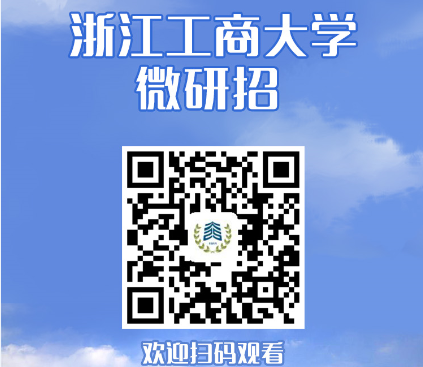 （注：以上内容如遇政策调整，以上级公布文件为准！）浙江工商大学研招办2018年10月18日